Ride With a Buddy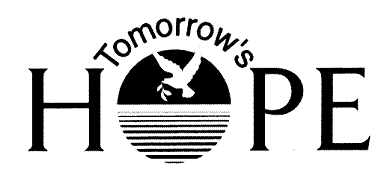 July 15, 2016 - Jefferson County Fair Parkwww.tomorrowshope.org Driver Registration FormGOAL: To enable survivors of life-limiting illnesses and/or their family members to ride on the back of a motorcycle or in a classic or collectable car, so they may experience a single hour of smiles and forget the challenges they face daily.NOTE:  A separate registration form is needed for EACH driver and survivor.  Fill out the registration forms to participate.DRIVER INFORMATION:First Name: ___________________________________________	Last Name: ________________________________________________Address: ___________________________________________________________________________________________________________________City, State, Zip: ____________________________________________________________________________________________________________Email: ________________________________________________________________	      Phone: _________________________________________  PASSENGER INFORMATION:I would like to take a survivor or passenger:	 Yes	           NoI have a buddy who is a friend/survivor to ride with me:	     Yes	 No	My buddy’s name: ______________________________________________________________________________				(They MUST fill out a Survivor/Passenger Registration Form & Liability Waiver)MOTORCYCLE OR CAR INFORMATION:Model & Make of     Motorcycle or    Car: __________________________________________________________________________If you have a motorcycle, do you have:   Helmet for your passenger?      Yes      No    Backrest?      Yes      No                             Trike?      Yes      No  Armrests?      Yes      No		    Sidecar?      Yes      No          How many passengers can you take in your car? _______________________________I have read the Liability Waiver    Yes     Signature:  _______________________________________________________________ Date: __________________________________________PLEASE REMEMBER:The Ride is FREE but if you would like to make a donation, a suggested amount is $20.  A tax deductible check can be made payable to Tomorrow’s Hope.You must also submit a Passenger/Survivor Registration Form if you have your own passenger.Liability Waiver (One for driver AND one for passenger).  Must sign above indicating you have read the waiver.Tomorrow’s Hope Ride With a Buddy - 147 W Rockwell Street - Jefferson, WI  53549